Maîtrise de la langueLectureApprentissage de la lecture 2 :Comprendre et faire fonctionner la langue4 étapesDÉROULEMENT DE LA SÉQUENCEétape 2Appropriation du vocabulaire de l’album lu par voie directeOBJECTIFSApprendre un premier bagage de mots par voie directe pour pouvoir lire de courts textes composés de ces mots et lire instantanément les mots fréquents (petits mots).Apprendre à utiliser le vocabulaire global à travers un dictionnaire mural et des étiquettes-mots pour composer et écrire ses premières phrases.Utiliser diverses stratégies de prélèvement d’indices pour identifier un mot ou un groupe de mots.COMPÉTENCESLire seul à haute voix, un texte comprenant des mots connus et inconnus.Dire de qui ou de quoi parle le texte lu.DURÉE20 minutes par séanceDÉROULEMENT DE LA SÉQUENCESéance 1 : constitution du dictionnaire de l’albumObjectif : choisir un corpus de mots à apprendre à lire par voie directe en comprenant que c’est la stratégie de lecture la plus adaptée pour ces mots en fonction de son niveau.Séance 2 : mémoriser les mots (séance à répéter plusieurs fois en variant les jeux)Objectif : apprendre à lire par voie directe les mots de l’album.Séance 3 : lire et créer des phrases 1Objectifs : lire et créer des phrases contenant les mots lus par voie directe et repérer les petits mots à mémoriser.NB : imprimer les étiquettes sur une feuille de couleur différente pour chaque élève (sinon mélange garanti sur une table de travail collective) et plastifier pour qu’elles soient rigides et ne volent pas pendant le travail. Les petits mots restent eux sur des étiquettes blanches pour les distinguer des autres mots. Laisser quelques cases vierges pour faire des étiquettes joker.Séance 4 : lire et créer des phrases 2Objectifs : lire et créer des phrases contenant les mots lus par voie directe et repérer les petits mots à mémoriser.Séance 5 : les petits motsObjectif : mémoriser les petits mots pour les lire par voie directe.étape 3Lire et comprendre en utilisant les trois stratégies d’identification des motsOBJECTIFSProcurer aux élèves le plaisir de lire une histoire tout en les sensibilisants à l’aspect graphique du texte.Lire et comprendre en utilisant les trois stratégies d’identification des mots.COMPÉTENCESLire seul à haute voix, un texte comprenant des mots connus et inconnus.Dire de qui ou de quoi parle le texte lu.DURÉE20 minutes par séanceRappel à effectuer régulièrement : « Lire, c’est comprendre ce que l’auteur veut vous dire. Quand quelqu’un parle, si vous ne comprenez pas, vous l’arrêtez et vous dîtes : « qu’est-ce que tu dis ? Je n’ai rien compris. » Vous ne le laissez pas continuer avant d’avoir compris ce qu’il a à vous dire. Quand vous lisez, c’est pareil. Si vous n’avez pas compris ce que dit l’auteur dans le texte, arrêtez-vous et essayez de comprendre. Vous lisez pour comprendre ce qui est écrit, pas pour finir la page ou pour faire plaisir à la maîtresse. »DÉROULEMENT DE LA SÉQUENCESéance 1 : lectures partagées (séance à répéter autant de fois que d’affiches du texte)Objectifs : procurer aux élèves le plaisir de lire une histoire tout en les sensibilisants à l’aspect graphique du texte, lire et comprendre en utilisant les trois stratégies d’identification des mots.Séance 2 : lectures guidéesObjectifs : soutenir l’application des premières stratégies de lecture.étape 4écriture partagéeOBJECTIFCOMPÉTENCESDURÉEDÉROULEMENT DE LA SÉQUENCESéance x : Objectifs : Je sais lire les mots de…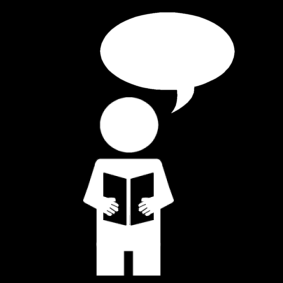 titreauteur, éditeurMatrices d’exercices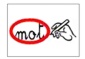 Entoure le même mot que le modèle.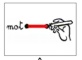 Relie les mots identiques.Relie les mots à leur silhouette.Relie les mots identiques.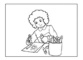 Dessine ce que dit la phrase.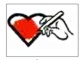 Colorie la phrase correcte en t’aidant de l’illustration.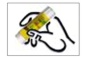 Colle les étiquettes sur la ligne du cahier pour écrire la phrase qui correspond au dessin.dessin-----------------------------------------------------------------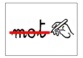 Colorie le mot qui convient et barre l’autre.texte mot mot texte.texte mot mot texte.texte mot mot texte.Sépare les mots par un trait.Zoéatrouvéunpingouin.Colorie la première lettre de chaque mot. Recopie la phrase sur ton cahier en séparant bien les mots.texteObserve les phrases deux par deux et colorie ce qui est pareil dans les deux.Phrase 1Phrase 2Phrase 3Phrase4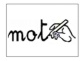 Complète le texte de l’histoire avec les petits mots proposés.textetextetexteColle les étiquettes sur ton cahier dans l’ordre du texte.---------------------------------------------------------------------------------------------Barre les phrases fausses, et entoure les phrases vraies.PhrasePhraseColorie les cases qui permettent de lire la phrase cachée.Colorie les phrases vraies. Entoure ce qui t’a permis de choisir.Complète le texte de l’histoire avec les mots proposés.textetextetextetexteBarre les mots qui ne conviennent pas et écris au-dessous les mots qui conviennent.TexteTexteTexteRelie le début et la fin de la phrase.Utilise les mots pour écrire x phrases sur ton cahier.mot    mot    mot    mot    mot    motRemets les étiquettes dans l’ordre pour écrire la phrase sur ton cahier.<mot><mot><mot><mot><mot>Remets les étiquettes dans l’ordre pour écrire la phrase sur ton cahier. Attention aux intrus !<mot><mot><mot><mot><mot>Écris il ou elle pour remplacer les mots.xxxxxxxx mots xxxxxxxx.xxxxxxxx …… xxxxxxxx.xxxxxxxx mots xxxxxxxx.xxxxxxxx …… xxxxxxxx.Colle les étiquettes pour transformer les phrases encadrées en d’autres phrases correctes.Phrase 1 attributPhrase 1’ Phrase 1’’Phrase 2 CODPhrase 2’Phrase2’’Phrase 3 COIPhrase 3’Phrase3’’Écris une phrase sur ton cahier qui veut dire le contraire du modèle. phrase phrase phrase phrase phrase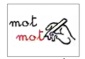 Recopie les mots dans la bonne colonne.mot    mot    mot    mot    mot    mot    motRecopie les mots dans la bonne colonne.mot    mot    mot    mot    mot    mot    motColle les étiquettes sur la ligne du cahier pour écrire la phrase qui correspond au dessin.dessin-----------------------------------------------------------------Utilise les syllabes pour écrire les mots.Utilise les syllabes pour écrire les mots.ObjectifsDévelopper des stratégies d’identification des mots en :ayant recours au vocabulaire globalutilisant le contextedécodant.Apprendre un premier bagage de mots par voie directe pour pouvoir lire de courts textes composés de ces mots et lire instantanément les mots fréquents (petits mots).Apprendre à utiliser le vocabulaire global à travers un dictionnaire mural et des étiquettes-mots pour composer et écrire ses premières phrases.Apprendre à utiliser le contexte (syntaxe et mots qui précèdent et suivent le mot à identifier) pour : anticiper ce qui va être lu et ne faire qu’une utilisation partielle des données graphiques pour vérifier son intuition,contrôler la validité et la reconnaissance d’un mot,reconnaître des mots difficiles à décoder,faciliter un décodage partiel amorcé sur la première syllabe, le nombre de mots acceptables se trouvant alors considérablement réduit.CompétencesComprendreReformuler un récit lu à haute voix par un adulte à l’aide d’un support imagé. Reformuler un récit lu à haute voix par un adulte à sans support imagé.Associer un mot ou une phrase à une illustration. Illustrer un mot, un groupe de mots, une phrase.Reconstruire une phrase.Vérifier la cohérence sémantique d’une phrase : compléter des phrases du texte lu.Segmenter une phrase.Retrouver l’ordre chronologique d’un texte (phrases).Reconstruire un texte en effectuant des choix.Compléter un texte.Associer un début et une fin de phrase.Vérifier la cohérence syntaxique d’une phrase.Faire fonctionner la langueDécouvrir les éléments spécifiques de l’écrit qui introduisent des formes de langage plus complexes que l’oral.Savoir écrire des phrases à partir d’une banque de mots.Repérer la séquence commune entre deux phrasesSavoir effectuer des substitutions de mots dans la phrase : attribut, COD, COI.Savoir reproduire la structure d’une phrase.Savoir pronominaliser le groupe sujet (il, elle).Savoir compléter un texte avec des mots-outils.Savoir utiliser la négation.Savoir lire des phrases s’enrichissant progressivement.Savoir lire des phrases comportant des indices orthographiques (genre et nombre).Savoir classer des mots par nature. Savoir reconnaître les noms propres.ÉcritureSavoir écrire une phrase ou un texte court en utilisant des étiquettes.Savoir écrire une syllabe en établissant un encodage satisfaisant sur le plan graphophonologique.Savoir recomposer un mot à partir de syllabes données.Savoir écrire un mot en établissant un encodage satisfaisant sur le plan graphophonologique.Savoir écrire les mots outils les plus fréquents.Savoir écrire une phrase dictée en la segmentant en mots.Savoir écrire quelques phrases cohérentes pour expliquer ou raconter quelque chose.Organisation du travailÉlèves concernés : élèves ayant une lecture syllabique (syllabe par syllabe) ou hésitante (mot après mot) et ayant un accès limité au sens der phrases ou courts textes.Séquence : les élèves ont travaillé sur un album avec l’ensemble de la classe et connaissent donc déjà l’histoire. Ils vont travailler en alternance chaque semaine avec des séances sur la compréhension et le fonctionnement de la langue autour de l’album et des séances sur l’apprentissage du code (décontextualisé).étape 1 Découverte de l’album en classe entière (voir fiche de préparation spécifique)Anticipation de l’histoireLecture par l’enseignant et exercicesFiche de l’album et exercicesLectures par l’enseignant d’un réseau de livres autour de l’albumLectures autonomes par les élèves de livres en réseau autour de l’album (rituel : temps de lecture individuelle)étape 2 Appropriation du vocabulaire de l’album lu par voie directeConstituer un dictionnaire de l’album (individuel et mural)Mémoriser les motsLire et écrire en utilisant les mots mémorisés et repérer des petits mots à mémoriser 1Lire et écrire en utilisant les mots mémorisés et repérer des petits mots à mémoriser 2Mémoriser les petits motsétape 3 Lire et comprendre en utilisant les trois stratégies d’identification des motsLectures partagées du texte de l’album (original ou simplifié)Lectures guidées autour de l’albumétape 4 Écriture partagéePhasesOrganisationActivitésActivités de l’élèveMise en routecollectif5 minutesJ’explique aux élèves qu’ils vont se préparer pour pouvoir lire l’histoire de l’album étudié. Pour cela nous allons commencer par apprendre à lire les mots les plus importants de l’histoire, ceux que nous savons qu’ils vont voir souvent dans le texte.Je demande aux élèves de réfléchir et de dire les mots dont ils pensent qu’ils auront besoin pour lire le texte de l’album étudié. Au fur et à mesure je les note sur des étiquettes-brouillons.Écouter pour comprendre le sens de l’activité.Se remémorer l’histoire pour en dégager des mots qui pourraient apparaître fréquemment dans le texte.Manipulation, recherchecollectif avec interrogations individuelles7 minutesJe montre aux élèves l’affiche sur laquelle nous allons placer les mots qu’il faudra travailler : il n’y a que 12 places. Il va donc falloir choisir parmi les mots trouvés, les 12 mots qui semblent les plus importants ou les plus difficiles à lire, ceux qu’il vaut mieux apprendre par cœur.Pour chaque mot nous nous demandons s’il est difficile à lire ou non : un élève essaye de le lire, on observe les graphèmes, les lettres muettes ou qui rendent la lecture complexe, la complexité des syllabes… Et nous éliminons les mots simples.Ensuite nous opérons un tri parmi les mots restants pour garder les mots qui sont susceptibles d’apparaître le plus souvent dans le texte.Écouter pour comprendre le sens de l’activité.Apprendre à choisir une stratégie de lecture adaptée : savoir si on peut essayer de décoder un mot ou pas grâce à ses connaissances.Juger par sa connaissance du texte de la supposée fréquence d’un mot.Synthèse et institutionnalisationindividuel puis collectif8 minutesJe distribue les étiquettes des mots aux élèves et je leur demande pour chacune de surligner quelque chose dans le mot qui leur donne un indice pour retrouver de quel mot il s’agit (quelque chose qu’ils savent lire).J’explique aux élèves que pour la prochaine séance je vais taper les mots que nous avons choisis à l’ordinateur pour qu’ils soient bien écrits (et surligner dans les mots les indices qu’ils ont trouvé) et chercher des images pour les illustrer pour qu’ils puissent fabriquer leur fiche des mots de l’album.NB : conserver la liste de l’ensemble des mots de l’album trouvés pour fabriquer ensuite les jeux sur les mots de l’album.Observer un mot difficile et identifier des parties du mot qui aident à son identification.Se projeter dans la suite du travailExercices et systématisationindividuel15 minutesRéalisation du dictionnaire individuel : les élèves reçoivent une fiche avec les illustrations correspondant aux mots qui ont été choisis et une planche d’étiquettes de mots avec des intrus. Ils doivent découper les mots avec soin puis coller sous chaque image le mot correspondant en utilisant les indices surlignés pour identifier les mots.La fiche la plus soignée est photocopiée en A3 pour servir de dictionnaire mural.PhasesOrganisationActivitésActivités de l’élèveMise en routecollectif5 minutesJ’explique aux élèves que maintenant qu’ils ont choisi les mots qu’ils avaient besoin de savoir lire par cœur, nous allons faire des petits jeux et des exercices pour les aider à les mettre dans leur mémoire.On relit ensemble la fiche dictionnaire, chaque élève à son tour dit « ici c’est le mot …, je peux le reconnaître en m’aidant des indices …. ».Je montre aux élèves les cartes-mots que j’ai fabriquées à partir de la fiche dictionnaire et qui nous serviront dans les jeux.Écouter pour comprendre le sens de l’activité.S’entraîner à utiliser une stratégie de prise d’indices pour la lecture par voie directe et la verbaliser.Manipulation, recherchejeu15 minutesLa soupeLes cartes-mots de la classe et celles de l’album sont disposées sur la table, face avec l’illustration contre la table. Les élèves désignent une carte chacun leur tour en proposant un mot. Ils vérifient en retournant la carte. S’ils ont donné le bon mot, ils gagnent la carte. S’ils se sont trompés, ils la reposent. L’élève qui a le plus de cartes à la fin du jeu a gagné.La chasse aux motsJe distribue aux élèves une fiche avec un tableau et les mots de l’album dans différentes graphies. Les élèves doivent colorier toutes les occurrences du mot que je demande dans la couleur demandée. Ils peuvent valider ou non leur travail en fin de partie car la coloration des mots forme un dessin ou un algorithme.Le circuit des motsJeu coopératif : les élèves jouent contre l’enseignant.Matériel : une piste de jeu représentant un double circuit fermé (deux pistes côte à côte) fléché pour indiquer le sens de déplacement. Une planche à 5 cases pour l’enseignant. Des étiquettes des mots de l’album et les illustrations correspondantes. Des pions (voitures) et un dé 6. Les étiquettes des illustrations sont placées sur la première piste. Les mots sont placés de façon lisible au centre du plateau.Règle : les élèves placent leur pion sur une image du jeu. Ils lancent le dé à tour de rôle et se déplacent d’image en image. Sauf s’ils tirent 6 au dé, dans ce cas ils ne bougent pas et l’enseignant prend une étiquette du centre du jeu. Ils doivent donner le mot correspondant à la case où ils s’arrêtent et trouver l’étiquette mot correspondante (sauf si elle est déjà posée, auquel cas il ne se passe rien) puis la poser sur le deuxième circuit. Si l’élève se trompe, il doit donner l’étiquette à l’enseignant. Les élèves ont gagné s’ils ont complété le plateau. Ils ont perdu si l’enseignant a récupéré 5 étiquettes.La route des motsMatériel : un plateau de jeu type jeu de l’oie, des pions (voitures), un dé 3 et les étiquettes des mots de l’album et des illustrations correspondantes.Règle : les joueurs se placent au départ et tirent le dé à tour de rôle pour avancer. Si la case d’arrivée contient un mot et que le joueur doit le lire et sauter sur la case illustration correspondante. Le premier arrivé au bout du circuit a gagné.Respecter les règles du jeu et jouer à son tour.Lire par voie directe les mots de l’album étudié.Exercicesindividuel 15 minutesAvec AVS : reprise des jeux.En autonomie : exercices d’identification et de lecture de mots.PhasesOrganisationActivitésActivités de l’élèveMise en routecollectif5 minutesJ’explique aux élèves qu’à présent qu’ils savent lire les mots difficiles que nous avions relevés, nous allons nous entraîner à lire et écrire des phrases avec ces mots avant d’essayer de lire le vrai texte du livre.Je distribue à chacun un lot d’étiquettes qui reprend tous les mots qui avait été proposés en séance 1 (y compris ceux qui étaient faciles et n’avaient pas été mis dans la fiche).Ces étiquettes iront rejoindre celles des mots sur lesquels nous avons travaillé lors d’autres séquences dans la boîte à mots individuelle de l’élève.Je propose aux élèves que nous regardions ensemble ces étiquettes : à tour de rôle, un élève choisit une étiquette et la lit, ses camarades doivent retrouver la même étiquette parmi les leurs, puis on place l’étiquette à gauche de la table. Ainsi de suite jusqu’à ce que toutes les étiquettes soient placées en colonnes lisiblement à gauche de la table, sans descendre trop bas pour éviter de les faire tomber.Écouter pour comprendre le sens de l’activité.Faire fonctionner sa mémoire pour lire les mots de l’album par voie directe.Décoder pour lire les mots déchiffrables de l’album.Identifier rapidement les mots que l’on peut décoder de ceux pour lesquels il faut faire fonctionner la mémoire en prenant des indices dans l’écriture du mot.Manipulation, recherchecollectif et individuel10 minutesMise en placeJe demande aux élèves de placer à droite de la table leur boîte à mots contenant les mots déjà travaillés. On en sort tous les petits mots qui sont placés en colonne sous la boîte.Écriture de phrases proposées par l’enseignantA partir des étiquettes à disposition, je propose une phrase aux élèves qu’ils doivent écrire avec leurs étiquettes.Je note au fur et à mesure chaque phrase proposée sur une feuille de brouillon.Écriture de phrases proposées par les élèvesLes élèves proposent une phrase à écrire à partir des étiquettes. Si un petit mot nécessaire est inconnu, je le note sur une feuille : pour aujourd’hui, les élèves utilisent une étiquette vierge à la place.pour la fois suivante je fabriquerai sa carte et son étiquette.On peut varier les modalités : un élève fait une phrase et la lit, les autres doivent l’écrire, chacun fait une phrase différente et la lit pour les autres, un élève fabrique une phrase et la lit et chacun doit utiliser cette structure pour fabriquer une autre phrase, …S’organiser avec son matériel pour travailler confortablement.Faire fonctionner sa mémoire pour lire les mots de l’album par voie directe.Décoder pour lire les mots déchiffrables de l’album.Identifier rapidement les mots que l’on peut décoder de ceux pour lesquels il faut faire fonctionner la mémoire en prenant des indices dans l’écriture du mot.Écrire des phrases à partir d’étiquettes mots.Identifier les petits mots.Synthèse et institutionnalisationcollectif5 minutesJe relis aux élèves l’ensemble des phrases qui ont été trouvées lors de cette séance.Je leur demande de sortir leur fiche outil des petits mots et de colorier les nouveaux petits mots dont nous avons eu besoin aujourd’hui et qu’il va falloir mémoriser.Rechercher dans une liste un mot modèle.Colorier la case du mot avec soin de la couleur choisie pour la séquence.Exercicesindividuel 15 minutesEn autonomie : exercices de lecture de mots et de phrases, exercices faisant fonctionner la langue à partir des mots travaillés.PhasesOrganisationActivitésActivités de l’élèveMise en routecollectif5 minutesJ’explique aux élèves que nous allons continuer à chercher des phrases à partir des mots de l’histoire.Je leur distribue les étiquettes des petits mots trouvés lors de la séance précédente et leur demande de replacer leurs étiquettes sur la table de façon à pouvoir travailler : les mots de l’histoire à gauche, à droite la boîte à mots et sortis de la boîte, les petits mots.Écouter pour comprendre le sens de l’activité.Faire fonctionner sa mémoire pour lire les mots de l’album par voie directe.Décoder pour lire les mots déchiffrables de l’album.S’organiser avec son matériel pour travailler confortablement.Manipulation, recherchecollectif et individuel10 minutesLa phrase à retrouverJe prends à chaque élève une série d’étiquettes permettant de former une phrase et je les mélange. Les élèves doivent reconstituer une phrase qui a du sens en remettant les étiquettes dans l’ordre. Quand tout le monde a terminé, chacun lit sa phrase aux autres et le groupe valide ou corrige. On note toujours les phrases sur une feuille et les mots outils à fabriquer.Les phrases mélangéesOn procède de même mais je prends des étiquettes pour former plusieurs phrases et je dis à chaque élève le nombre de phrases qu’il va devoir reconstituer à partir de ces étiquettes.S’organiser avec son matériel pour travailler confortablement.Faire fonctionner sa mémoire pour lire les mots de l’album par voie directe.Décoder pour lire les mots déchiffrables de l’album.Identifier rapidement les mots que l’on peut décoder de ceux pour lesquels il faut faire fonctionner la mémoire en prenant des indices dans l’écriture du mot.Construire une phrase ayant du sens à partir d’un choix d’étiquettes.Synthèse et institutionnalisationcollectif5 minutesJe relis aux élèves l’ensemble des phrases qui ont été trouvées lors de cette séance.Je leur demande de sortir leur fiche outil des petits mots et de colorier les nouveaux petits mots dont nous avons eu besoin aujourd’hui et qu’il va falloir mémoriser.Rechercher dans une liste un mot modèle.Colorier la case du mot avec soin de la couleur choisie pour la séquence.Exercicesindividuel 15 minutesEn autonomie : exercices de lecture de mots et de phrases, exercices faisant fonctionner la langue à partir des mots travaillés.A la maison : lecture d’une fiche sur laquelle ont été tapées toutes les phrases trouvées lors des deux séances.PhasesOrganisationActivitésActivités de l’élèveMise en routecollectif5 minutesJe demande aux élèves de prendre leur fiche où sont notées les phrases trouvées lors des deux précédentes séances.Chaque élève lit une phrase à son tour.Je demande ensuite au élèves de pointer du doigt le petit mot que je demande, le plus vite possible.Lire des phrases comprenant des mots à lire par voie directe et des petits mots.Repérer dans l’ensemble du texte un petit mot et le pointer.Manipulation, recherchejeu15 minutesLoto des petits motsMatériel : des planches de loto contenant les petits mots déjà vus et les étiquettes correspondantes.Préparation : chaque élève choisi une planche de loto et la lit pour lui. Il demande éventuellement de l’aide s’il n’identifie pas certains mots.Jeu : un élève ou l’enseignant est meneur de jeu. Il tire une étiquette sans la montrer et les enfants qui ont ce mot sur leur planche doivent lever le doigt pour le demander. Le premier à lever le doigt gagne l’étiquette et la pose sur sa planche. Les élèves qui lèvent le doigt mais n’ont pas le mot sur leur planche perdent une étiquette déjà gagnée. Le premier à avoir rempli sa planche a gagné.Variable : on peut jouer sur les correspondances entre les graphies entre les étiquettes et les planches.on peut jouer avec des phrases à trous à la place des planches de loto, le temps ne jouant plus : il y a autant d’étiquettes que de planches ayant besoin du mot.Lire les mots présents sur sa planche.Respecter les règles du jeu.Identifier à l’écrit un petit mot entendu oralement.Exercices et systématisationindividuel ou collectif15 minutesEn autonomie : exercices de lecture de mots et de phrases, exercices faisant fonctionner la langue à partir des mots travaillés.Avec AVS : reprise du jeu de loto.A la maison : révision des petits mots avec la fiche outil.PhasesOrganisationActivitésActivités de l’élèveMise en routecollectif2 minutesLes enfants se placent face à l’enseignant. Le texte de l’album a été découpé en plusieurs parties et recopié sur de grandes affiches A3 (tel quel ou simplifié, résumé). On travaillera sur une affiche par séance. On montrera les mots avec une règle transparente.J’explique aux élèves que maintenant qu’ils connaissent la plupart des mots de l’histoire, et en réfléchissant un peu, ils peuvent lire l’histoire de l’album. Nous allons travailler sur une partie de l’histoire aujourd’hui et s’ils se concentrent et regardent bien le texte tout au long des explications, ils pourront ensuite le lire tous seuls.Écouter pour comprendre le sens de l’activité.Se placer mentalement en position d’écoute et de concentration.Manipulation, recherchecollectif13 minutesOn observe tout d’abord l’illustration de cette partie du texte et je demande aux élèves de réfléchir sur les actions qui vont avoir lieu et les mots qu’ils seront susceptibles de rencontrer dans ce passage.On observe ensuite le texte et je demande aux élèves de repérer les mots qu’ils savent lire. On code différemment les mots à lire par voie directe et les mots à déchiffrer. Je propose ensuite aux élèves de lire le texte phrase par phrase en utilisant ce qu’ils savent lire. Pour chaque mot inconnu, les élèves doivent utiliser le contexte et les indices écrits (qu’on code également) pour lire la phrase : anticiper ce qui va être lu et ne faire qu’une utilisation partielle des données graphiques pour vérifier son intuition, faciliter un décodage partiel amorcé sur la première syllabe, le nombre de mots acceptables se trouvant alors considérablement réduit.On pointe bien chaque mot au fur et à mesure de la lecture.Après chaque phrase on s’arrête pour reformuler ce que l’auteur a voulu dire, « faire l’image dans sa tête ».Lire instantanément les mots fréquents (petits mots) et mots de l’histoire.Décoder les mots faciles à lire.Utiliser le contexte (syntaxe et mots qui précèdent et suivent le mot à identifier) pour : anticiper ce qui va être lu et ne faire qu’une utilisation partielle des données graphiques pour vérifier son intuition, contrôler la validité et la reconnaissance d’un mot, reconnaître des mots difficiles à décoder, faciliter un décodage partiel amorcé sur la première syllabe, le nombre de mots acceptables se trouvant alors considérablement réduit.Être dans une démarche de compréhension face au texte.Synthèse et institutionnalisationindividuel5 minutesChaque élève reçoit la partie du texte qui vient d’être travaillée pour la ranger dans son classeur. Les élèves relisent individuellement et silencieusement le texte.Lire seul le texte en utilisant les stratégies vues en collectif.Exercices individuel 15 minutesA la maison : relecture du texte travaillé en classe.En autonomie : exercices de compréhension à partir de l’extrait lu.PhasesOrganisationActivitésActivités de l’élèveMise en routemodalité minutesManipulation, recherchemodalité minutesSynthèse et institutionnalisationmodalitéminutesExercices et systématisationindividuel ou collectif15 minutesPhasesOrganisationActivitésActivités de l’élèveMise en routemodalité minutesManipulation, recherchemodalité minutesSynthèse et institutionnalisationmodalitéminutesExercices et systématisationindividuel ou collectif15 minutescolle le mot icicolle le mot icicolle le mot icicolle le mot icicolle le mot icicolle le mot icicolle le mot icicolle le mot icicolle le mot icicolle le mot icicolle le mot icicolle le mot icicolle le mot icicolle le mot icicolle le mot icimodèlemodèlemodèlemotmotmotmotmotmotmotmotmotmotmotmotmotmotmotmotmotmotmotmotmotmotmotL’ours est venu avec un oreiller.L’ours est venu avec de grandes oreilles.La girafe est venue avec une serviette de bain.La girafe est venue avec une serviette de table.débutfinNoms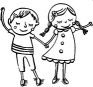 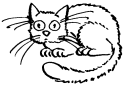 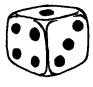 Verbes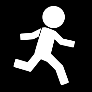 Noms communsNoms propres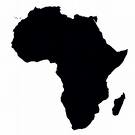 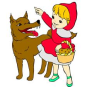 dessindessindessindessindessindessindessindessin